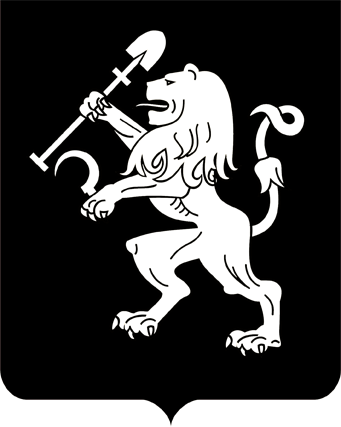 АДМИНИСТРАЦИЯ ГОРОДА КРАСНОЯРСКАПОСТАНОВЛЕНИЕО проведении публичных слушаний по проекту решения о предоставлении разрешения на условно разрешенный вид использования земельного участка На основании ст. 5.1, 39 Градостроительного кодекса Российской Федерации, ст. 16, 28 Федерального закона от 06.10.2003 № 131-ФЗ            «Об общих принципах организации местного самоуправления в Российской Федерации», ст. 6 Правил землепользования и застройки городского округа город Красноярск Красноярского края, утвержденных решением Красноярского городского Совета депутатов от 07.07.2015                   № В-122, ст. 20 Положения об организации и проведении публичных слушаний по проектам в области градостроительной деятельности в городе Красноярске, утвержденного решением Красноярского городского Совета депутатов от 19.05.2009 № 6-88, руководствуясь ст. 41, 58, 59 Устава города Красноярска,  ПОСТАНОВЛЯЮ:1. Провести публичные слушания по проекту решения о предоставлении обществу с ограниченной ответственностью «Азорит» (ИНН 2460104394, ОГРН 1172468043747) разрешения на условно разрешенные виды использования «малоэтажная многоквартирная жилая застройка (код – 2.1.1)», «хранение автотранспорта (код – 2.7.1)» в отношении земельного участка с кадастровым номером 24:50:0100449:17, расположенного в территориальной зоне блокированной жилой застройки (Ж-2) по адресу: местоположение установлено относительно ориентира, расположенного в границах участка. Ориентир нежилые здания. Почтовый адрес ориентира: Красноярский край, г. Красноярск, ул. Лесная, 4, строения 1–3, 5–8, 11, 13–15, 18–23, 90, сооружение 1,          с целью размещения малоэтажных многоквартирных домов (многоквартирные дома высотой до 4 этажей, включая мансардный); обустройства спортивных и детских площадок, площадок для отдыха; размещения объектов обслуживания жилой застройки во встроенных, пристроенных и встроенно-пристроенных помещениях малоэтажного многоквартирного дома, если общая площадь таких помещений в малоэтажном многоквартирном доме не составляет более 15% общей площади помещений дома; отдельно стоящих и пристроенных гаражей, в том числе подземных, предназначенных для хранения автотранспорта, в том числе с разделением на машино-места (далее – Проект).2. Комиссии по подготовке проекта Правил землепользования              и застройки городского округа город Красноярск Красноярского края, действующей на основании распоряжения администрации города                     от 18.05.2005 № 448-р:1) организовать размещение Проекта и информационных материалов к нему на официальном сайте администрации города;2) организовать проведение экспозиции материалов Проекта; 3) осуществить консультирование посетителей экспозиции                     по Проекту;4) организовать подготовку и проведение собрания участников публичных слушаний;5) рассмотреть предложения и замечания по Проекту;6) осуществить подготовку и оформление протокола публичных слушаний;7) осуществить подготовку и опубликование заключения о результатах публичных слушаний по Проекту.3. Управлению архитектуры администрации города: 1) обеспечить подготовку оповещения о начале публичных слушаний по Проекту; 2) разместить на официальном сайте администрации города:оповещение о начале публичных слушаний по Проекту;заключение о результатах публичных слушаний по Проекту.4. Департаменту информационной политики администрации города опубликовать в газете «Городские новости»:1) оповещение о начале публичных слушаний по Проекту;2) заключение о результатах публичных слушаний по Проекту            в день окончания публичных слушаний.5. Настоящее постановление опубликовать в газете «Городские новости» и разместить на официальном сайте администрации города.6. Постановление вступает в силу со дня его официального опубликования.7. В случае отсутствия в течение 10 дней с даты официального опубликования настоящего постановления публикации оповещения             о начале публичных слушаний настоящее постановление подлежит признанию утратившим силу.8. Контроль за исполнением настоящего постановления возложить на исполняющего обязанности заместителя Главы города – руководителя департамента градостроительства Шикунова С.А.Глава города                                                                               В.А. Логинов25.04.2024№ 369